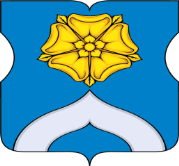 СОВЕТ ДЕПУТАТОВМУНИЦИПАЛЬНОГО ОКРУГА БОГОРОДСКОЕРЕШЕНИЕ27.12.2022  г. № 06/01О внесении изменений в решение Совета депутатов муниципального округа Богородское от 15.12.2022 года № 05/04 «О плане работы Совета депутатов муниципального округа Богородское на 1 квартал 2023 года»В соответствии с Уставом муниципального округа Богородское и Регламентом Совета депутатов муниципального округа Богородское, Совет депутатов муниципального округа Богородское решил:1.Внести изменения в решение Совета депутатов муниципального округа Богородское от 15.12.2022 года № 05/04 «О плане работы Совета депутатов муниципального округа Богородское на 1 квартал 2023 года» изложив приложение  к решению согласно приложению к настоящему решению.2.Направить настоящее решение в префектуру Восточного административного округа города Москвы и управу района Богородское города Москвы.3.Опубликовать настоящее решение в бюллетене «Московский муниципальный вестник» и разместить на официальном сайте муниципального округа Богородское www.bogorodskoe-mo.ru.4.Контроль за исполнением настоящего решения возложить на главу муниципального округа Богородское Воловика К.Е.Глава муниципального округа Богородское     			                  К.Е. ВоловикПриложениек решению Совета депутатов муниципального округа Богородскоеот 27 декабря 2022 года № 06/01ПЛАН РАБОТЫСовета депутатов муниципального округа Богородское на 1 квартал 2023 года17 Января 1. Об информации руководителя ГБУ «Жилищник района Богородское» о работе учреждения в 2022 году.2.. Об информации руководителя центра государственных услуг  районов Богородское и Метрогородок о работе учреждения в 2022 году.3. О заслушивании руководителя управляющей компании ООО "УЛЬТРА-М" о работе по содержанию многоквартирных домов.14 Февраля1. Об информации  руководителя амбулаторно-поликлинического учреждения  -  главного врача  ГБУЗ «КДЦ № 2 ДЗМ» о работе учреждения в 2022 году.2. Об информации  руководителя амбулаторно-поликлинического учреждения -  главного врача   ДГП№28 о работе учреждения в 2022 году.3. Об отчете главы муниципального округа Богородское о своей работе и деятельности аппарата Совета депутатов в 2022 году28 Февраля 1. Об информации руководителя ГБУ города Москвы ТЦСО «Сокольники» о работе учреждения в 2022 году. 2. Об информации руководителя ОМВД России по району Богородское города Москвы о деятельности в 2022 году.3. Об информации директора Дирекции природных территорий СВАО и Сокольники ГПБУ «Мосприрода» о деятельности Дирекции в 2022 году.4. Информация директора  ФГБУ «Национальный парк «Лосиный остров» о проделанной в 2022 году работе на части территории Национального парка «Лосиный остров»21 Марта 1. Об отчете главы управы района Богородское города Москвы о результатах деятельности управы района в 2022 году.2. О плане работы Совета депутатов муниципального округа Богородское на 2 квартал 2023 года.3. О согласовании ежеквартального сводного районного календарного плана по досуговой, социально-воспитательной, физкультурно-оздоровительной и спортивной работе с населением по месту жительства на 2 квартал 2023 года.Рассмотрение обращений граждан по мере поступления.